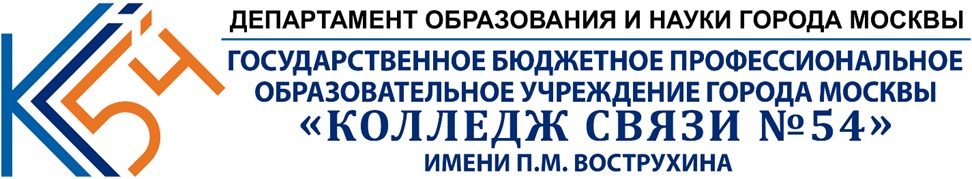 Методическая разработка открытого внеклассного мероприятия«БУДЬ ЗДОРОВ! ИЛИ ФОРМУЛА ЗДОРОВЬЯ» Москва2020Пояснительная запискаОткрытое внеклассное мероприятие на тему: «Будь здоров! Или формула здоровья» предназначена для нравственного воспитания обучающихся.Целью внеклассного мероприятия со является популяризация здорового образа жизни среди обучающихся учреждений среднего профессионального образования.Данное мероприятие направлено на решение следующих педагогических задач:Образовательные: способствовать расширению представления о здоровом образе жизни, формировать умения систематизировать и анализировать информацию. Развивающие: развивать творческое мышление обучающихся, уметь излагать свое мнение, обсуждать проблему, делать выводы, сотрудничать, работать с источниками информации.  Воспитательные: воспитывать чувство ответственности за свое здоровье и здоровье близких.Форма организации: групповая, дистанционное интерактивное занятие.ТСО: Компьютер, мультимедийные средства (презентация, видео).Дата и время проведения: 15.10.2020 9:00Структура внеклассного мероприятия: Предварительный этап подготовки: заранее дать трем обучающимся задание подготовить небольшое сообщение о вредном воздействии на организм человека: курения, употребления алкоголя, наркотиков. Подготовленные сообщения перед выступлением необходимо проверить на предмет содержания.Организационный момент, вступление:На экране соответствующий слайд, звучит песня В. Высоцкого «Утренняя гимнастика».Преподаватель: Уважаемые ребята! Не случайно у нас прозвучала песня «Утренняя гимнастика». Сегодня наше мероприятие будет посвящено такой важной, значимой для всех области жизни, как здоровье, ведь здоровье – одно из основных условий счастья человека. Сохранить здоровье на долгие годы поможет знание и соблюдение правил здорового образа жизни, и о них я хочу вам рассказать.  Сообщается тема, цель и задачи мероприятия.  Для того чтобы быть здоровым, достаточно всего лишь   сформировать полезные для себя набор привычек. Здоровый образ жизни – это не то, что сложно и не понятно, а всего лишь пять компонентов о которых необходимо знать и позаботиться.По определению Всемирной организации здравоохранения (ВОЗ) Здоровье – это состояние полного физического, духовного и социального благополучия, а не только отсутствие болезни и физических дефектов.Здоровье складывается из режима дня, активности, рационального питания, национального здоровья, отказа от вредных привычек, также профилактического медицинского осмотра. А главное правило которое сможет справиться с этой задачей это регулярность. Проговариваются цель и задачи мероприятия.Основная часть:Вот и начнём мы с вами подробный разговор с режима дня.Тут всего лишь пять правил которые нужно понимать. Если вы их поймете, то уже не станете сопротивляться их выполнять.Правило номер один ложиться спать и вставать в одно и тоже время-  необходимо. Это для стабилизации работы биологических часов, если эти часы настроены, то организм и все его системы: кровеносная, дыхательная, пищеварительная и гормональная будут работать слаженно. Благодаря чему мы чувствуем себя бодрыми, радостными и здоровыми. Лучшее время для засыпания это с 9 до 11:00 вечера. Вопросы обучающимся:Кто знает какие важные гормоны вырабатываются во время сна?Какое необходимое условия для сна и почему? Правило номер три – прогулка перед сном. Прогулявшись вечером, вы расслабляете нервную систему, насыщаете её кислородом, а также это подходящее время обдумать прошедший день и распланировать следующий. Почему последний прием пищи должен быть не позднее чем за 3 часа? Правило номер четыре последний прием пищи должен быть не позднее чем за 3 часа до сна.  Почему?Постоянный прием пищи на ночь провоцирует появление лишних жировых отложений. Ведь все поступившие в организм калории просто не перерабатываются и начинают скапливаться. Что приводит к неизбежному появлению лишнего веса во время сна, замедляются все процессы, протекающие в организме в том числе и пищеварение. Следовательно, съеденное перед сном пища не переваривается и нарушает здоровую микрофлору, что негативно сказывается на состоянии здоровья.Ночью должно происходить естественное восстановление организма, но с пользой для здоровья этот процесс возможен только на пустой желудок. Согласно утверждению, ученых именно на пустой желудок в организме начинает активизироваться процессы, которые предотвращают старение. А вот выпить стакан воды перед сном – это полезно также, как и после пробуждения, а полезно это тем, что таким образом вы как будто умывается свой желудок. Так же как умыть лицо или прополоскать рот.Как вы думаете почему нельзя использовать гаджеты перед сном? Правило номер шесть – не использовать гаджеты перед сном, они способны нарушать привычный режим сна и приводить к бессоннице, а соответственно снижает работоспособность. Искусственный свет, исходящий от смартфона, способен вызвать выброс адреналина и прилив бодрости, что со временем приведет к медленному истощению организма. К тому же использование гаджетов   в темноте приведет в чаще всего к близорукости и синдрома сухого глаза, что связано не только с ярким светом, но и напряжением глазного нерва. Двигательная активность – один из обязательных компонентов здорового образа жизни. Он заключается в систематическом в соответствующем возрасту, полу и состоянию здоровья, и интересам. Двигательным действиям от бытовых движений и занятием спорта.Под двигательной активность понимается суммарное количество двигательных действий, выполняемых человеком в процессе повседневной жизни.Существует прямая зависимость между уровнем физической активности и психическим развитием человека. Двигательная активность стимулирует интеллектуальные процессы, тренирует ритмические движения, скорость реакций скоординированность действий.Люди имеющие большой объем двигательной активности в режиме дня, отличаются повышенной иммунной устойчивостью и низкой заболеваемостью. Влияние физических нагрузок на человека трудно переоценить Это:-Повышение адаптационных возможностей организма.-Снижение жировой массы тела.-Повышение минерализации костной ткани.-Повышение плотности капиллярного русла.-Повышение вентиляционной функции легких.Что бы двигательная активность была оптимальной достаточно соблюдать следующие правила:Утренняя зарядка повышает общий тонус организма. Укрепляет и развивает мышечную систему, способствует закаливанию.Обычно зарядка состоит из упражнений для мышц и суставов шеи спины, ног и рук, а ее комплекс состоит из 10-15 упражнений для всех мышечных групп.Проявлять умеренную двигательную активность между парамиВажно встать и подвигаться, можно сделать упражнения для разминки ног и тазобедренных суставов, размять пальцы рук и даже выполнить гимнастику для глаз. Быть активными на уроках по физической культуре.Старайтесь взять максимум пользы для себя, не ленитесь.А теперь немного оторвемся от компьютера! Я запускаю челендж для всех, кто присутствует на открытом занятии, пока вы слушаете необходимо простоять в планке 30 секунд (касается это тех участников у кого нет проблем с позвоночником и шейным отделом, то есть каких-либо противопоказаний или освобождения от физической нагрузки.)4. Выбрать подходящий вид спорта или искусства и заниматься им 2 раза в неделю, это наше правило номер. Решите какой вид спорта вам доставляет больше всего удовольствия. Радость в занятиях это один из главных компонентов как здоровья, так и успеха в выбранном направлении.5. Активный отдых (Бадминтон, туризм, прогулка на роликах, велосипед) Будьте активаторами.Как же определить достаточность своей физической активности.Существуют временные нормы физической нагрузки – это не менее 10 минут непрерывно и не менее 30 минут физической нагрузки в день. При этом нужно отследить что бы ЧСС не повышалось более чем на 50 % от исходной. Этот показатель поможет определить нормальный уровень увеличения нагрузки.Так же остаточность физической нагрузки и сбалансированность питания отражает такой показатель, как индекс массы тела ИМТ. И он должен быть в пределах от 18,5 до 25 единиц. Который рассчитывается следующим образом:Массу тела в килограммах, нужно разделить на рост, который измеряется в метрах в квадратеНапример : 50/1,64в кв= 50/2,6896=18,6Самостоятельно посчитайте ИМТ и результаты пришлите в общий чат.Не забываем главные принципы физической активности:СистематичностьПостепенное увеличениеПоследовательностьУчет индивидуальных особенностейКомплексностьРациональное питание способствует сохранению здоровья, сопротивляемости вредным факторам окружающей среды, высокой физической и умственной работоспособности (особенно у детей) и активному долголетию.Соблюдение правил Рационального питания в сочетании регулярных физ нагрузок сокращает риск развития всех заболеваний человекаРациональное питание включает в себя три правила:Энергетическое равновесиеСбалансированность РежимЭнергетическое равновесие. В теории все просто, если ешь ровно столько сколько тратишь – это гарантирует поддержание исходного веса.Сбалансированность – организм нуждается в определенном количестве веществ, которое должно поступать в определенных пропорциях. Энергетическая ценность пищи – это полезные калории, к которым относятся белки жиры и углеводы, после их усвоения организм наполняется энергией необходимой для нормального функционирования.Режим питания должен быть дробным и регулярнымЧетвертый компонент формулы здоровья – это эмоциональное здоровьеДля того что бы разобраться как поддерживать психологическое состояние необходимо. Обратиться к такому понятию как Колесо баланса.Для вас это всего лишь 6 основных секторов.Семья, учеба, Развлечения, Общение с друзьями, Хобби, Отдых.Исходя из понимания этого баланса сформированы основные правила, которые помогут вам обеспечить эмоциональный комфорт.1 Взаимоуважение и забота в семье.2 Режим и взаимопомощь в учебном процессе.3 Смеяться, восхищаться, радоваться.4 Творить и вдохновляться.5 Искусство общения и взаимопонимания штука тонкая и очень важная. 6 Отдыхать и расслабляться.Пятое слагаемое нашей формулы – это отказ от вредных привычек.Вредные привычки – это такие регулярные действия, которые ухудшают здоровье или качества жизни человека. Обратите внимание на перечень вредных привычек, которые нам мешают жить и порой создают конфликты  - Алкоголизм- Наркомания- Курение- Игровая зависимость- Тв или интернет зависимость -- Привычка грызть ногти или карандаш- Употребление нецензурных выражений - Привычка опаздывать- Лениться и быть неряшливым Сейчас мы с вами поговорим о самых опасных с точки зрения физиологии и последствиях зависимости. Уже одна скуренная сигарета может вызвать уже следующие симптомы, которые человек даже не свяжет с курением – это:Быстрая утомляемостьПроблемы с памятьюПовышенная раздражительностьГоловные боли и головокруженияПадает зрение Искажаются вкусовые ощущенияНарушение пищеваренияСлушаем выступления студентов.И последняя опасная зависимость о которой пойдет речь – это наркомания.Слушаем выступления студентов.Однократный прием наркотика может вывести человека на путь наркомана с которого уже никогда не свернет. Почему однократный прием наркотического вещества вызывает необратимые последствия? Потому что наркотик блокирует выработку в организме собственных опиатов необходимых для метаболизма человека. А необратима утрата этих веществ делает невозможным нормальное существование, человек начинает мучиться от боли на постоянной основе и испытывать беспокойство как результат отсутствия естественной выработки нейропиптидов. Наступает непреодолимое потребность в поступлении наркотика с целью воссоздания состояния комфорта. VI. Подведение итогов.Чтобы быть здоровым, нужно:Правильно, разнообразно, сбалансированно питаться.Быть физически и творчески активным.Отказаться от курения, употребления алкоголя.Не подвергать себя опасным воздействиям.Уметь справляться со стрессами.Придерживаться режима дня.Вот и подошло наше занятие с вами к концу. Надеюсь, что мероприятие было понятным и полезным. Желаю вам быть внимательными к себе, успешными и конечно же здоровыми.